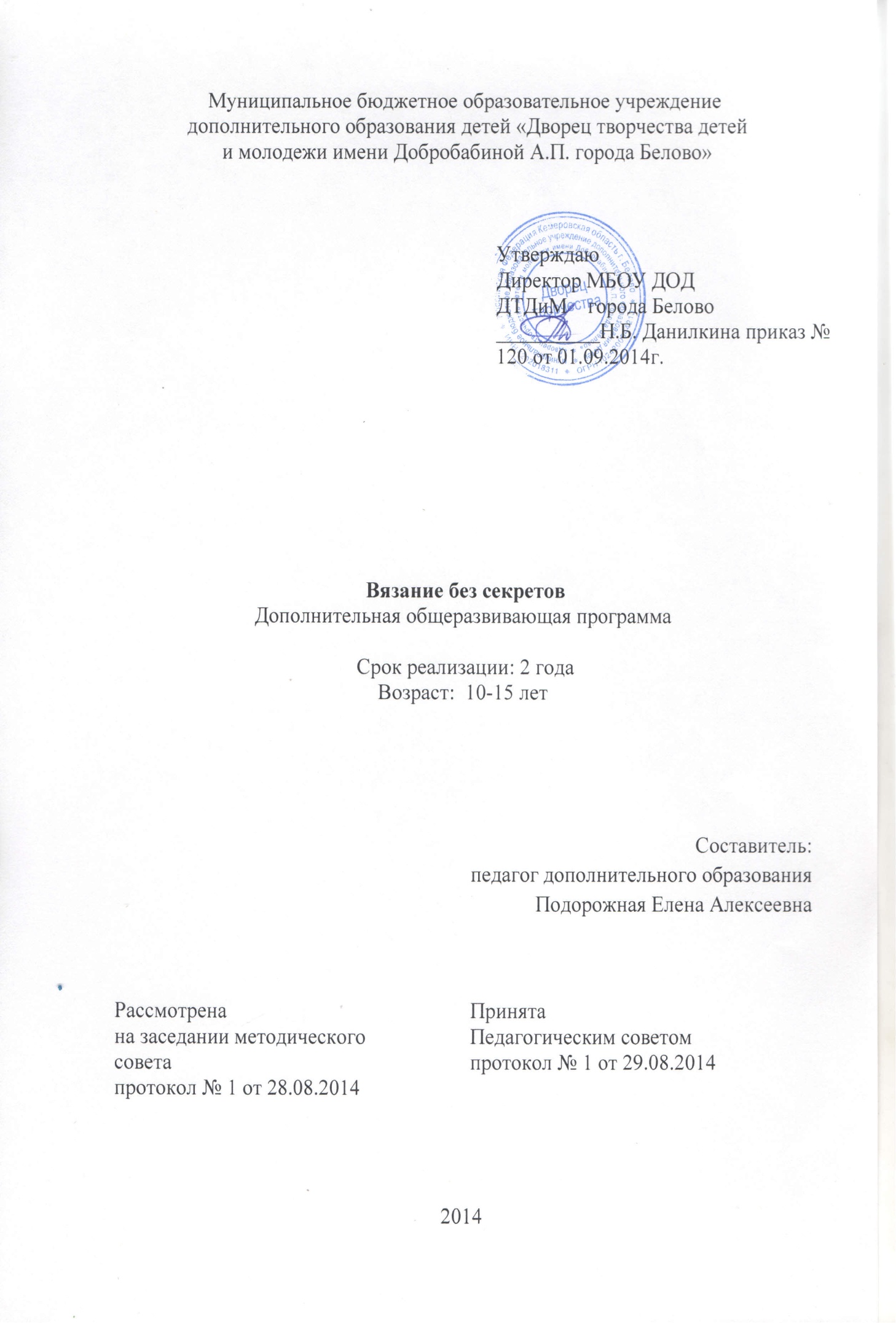 Пояснительная запискаДекоративно-прикладное искусство - одно из популярных направлений в работе с детьми. Рукоделие всегда и у всех народов было в большом почете, как вид прикладного искусства, оно имеет многовековую историю и сегодня остается по-прежнему популярным. Овладение навыкам и приемами рукоделия для одних  является  удовлетворением художественных и эстетических потребностей, для других  может стать профессией и серьезным подспорьем в семейном бюджете.Направленность  образовательной программы - художественная.    Новизна программы. При реализации образовательной программы «Вязание без секретов» используются элементы современных педагогических технологий: технологии личностно-ориентированного   обучения и  творческой деятельности, что обеспечивает эффективность образовательного процесса по данной программе. Особенностью организации занятий является применение элементов сразу нескольких технологий, что стимулируют творческое отношение к выполняемой работе и позволяет поддерживать интерес учащихся к занятию вязаниям.Программа способствует:-   обучению практическим навыкам вязания, знакомству с многообразием  и неповторимостью изделий, выполненных в разнообразных  техниках ручного вязания; - формированию понятий о роли и месте рукоделия, как  вида декоративно-прикладного  искусства в повседневной жизни;-    знакомству с историей развития вязания, с народными традициями в данной области, тем самым приобщению детей к национальным особенностям рукоделия;	-    самоопределению ребенка, стремлению к самовоспитанию и самоутверждению в жизни.     Таким образом, в процессе  усвоения программного материала происходит разностороннее раскрытие творческих способностей учащегося, обеспечивается  комфортное вхождение в систему существующих и непрерывно меняющихся социально-культурных отношений. В этом актуальность образовательной программы «Вязание без секретов», реализуемой в  творческом объединении «Рукодельница».Педагогическая целесообразность программы в том, что она не только развивает у детей интерес рукоделию, но и дает практические знания  и навыки, необходимые в жизни. В программе заложено изучение некоторых видов декоративно – прикладного искусства, которые могут использоваться  в изготовлении одежды, сувениров, украшений: вязание крючком, спицами,  ручная вышивка по трикотажу. Программа  «Вязание без секретов» апробирована в детском коллективе как двухгодичная, в течение 5-ти лет и корректировалась в соответствии с запросами и  интересами учащихся. Цель программы: обучению рукоделию, как виду  декоративно-прикладного искусства, через изучение техникам вязания и декорирования вязаных изделий.Задачи:прививать интерес к вязанию крючком и спицами, предоставляя возможность каждому ребенку проявить свои склонности в данном направлении декоративно-прикладного искусства, формируя  устойчивую потребность в саморазвитии;способствовать развитию межличностных отношений, контактности, доброжелательности детей;воспитывать бережное, эмоционально-положительное отношение к традициям страны и родного края, через изучение русской народной культуры  и рукоделий.  Модифицированная образовательная программа «Вязание без секретов» разработана в 2008 году  на основе программы Л.С.Пучковой  «Кружок вязания на спицах»(1988г) и практического пособия «Программа педагога дополнительного образования - от разработки до реализации» Н.К. Беспятовой(2004г.).  Дополнена и переработана с учетом особенностей образовательного учреждения, запросов и потребностей детей, посещающих.Отличительные особенности: предметом изучения в данном курсе является основные приемы и способы вязания, знания по овладению техникой вязания. Конструирование и моделирование вязаной одежды данным курсом не изучается, даются лишь начальные знания по простейшему моделированию вязаных изделий;программа построена таким образом, что набор в объединение может быть продолжен во втором полугодии, так как годичный  курс  разбит на два обособленных блока, что отражается в календарно-тематическом планировании – вязание спицами и вязание крючком. При наличии детей, желающих продолжать обучение по программе, курс может быть дополнен  третьим годом программой обучения для творческой группы;модульное построение программы, что позволяет ребенку продолжать обучение и в случае временного  перерыва в посещении занятий, а недостающие ЗУН  восполнить  на следующий год, так как  в программе каждого  последующего года обучения предусмотрено повторение ранее изученного материала, что обеспечивает усвоение  всего программного материала. Ребенок, получивший первоначальные знания в семье или школе, имеет возможность продолжить обучение  по программе  второго года обучения(без изучения предыдущего), показав в ходе первичной диагностики  необходимые знания и навыки. С ним проводится индивидуальная работа  по терминологии и восполнению недостающих  знаний, умений и навыков;программа может быть использована для работы с детьми с ОВЗ, так как позволяет открыть этим детям широкие возможности для развития их способностей  и талантов в области прикладного искусства, изменить среду, окружающую человека с ограниченными возможностями и позволит им активно участвовать во всех аспектах жизни детского коллектива. Программа рассчитана на детей 5-8 классов (10-15 лет). Набор и формирование групп осуществляется без вступительных испытаний на протяжении всего учебного года. Программа является вариативной.   В течение учебного года допускается как корректировка содержания занятий и форм их проведения, так и  изменение времени прохождения материала, но с обязательным сохранением последовательности тем и минимального объема запланированных разделов программы. При проведении занятий учитываются индивидуальные и возрастные особенности детей  разновозрастных групп.Сроки реализации программы.  Программа разработана на   432 часа, по 216 часов для первого и второго года обучения. Формы и режим занятий. Первый год обучения дети занимается  два часа, по 45 минут с 10 минутным перерывом три раза в неделю. Второй - три часа два раза в неделю по 45 минут с 10 минутным  перерывом (или  два часа три раза в неделю). Состав переменный при свободном наборе обучающихся: 1 и  2 года обучения – до 15 и 12 человек соответственно. В основе программы лежит учебное занятие. Ожидаемые результаты и способы их проверкиСистема контроля носит индивидуальный и всесторонний характер, что обеспечивает его систематичность, своевременность и объективность. При наборе и комплектовании групп проводится стартовый контроль, для определения начального уровня знаний - анкетирование, собеседование, наблюдение. В процессе обучения применяются следующие виды контроля: вводный контроль, текущий, тематический (или промежуточный) контроль, итоговый контроль.Формы  проведения контроля:работа по карточкам для проверки  успешности овладения  практическими навыками;фронтальный беглый опрос, викторины, игры, кроссворды и т.п. (по терминологии);практические упражнения - на закрепление нового материала;собеседование  по усвоению изученного материала, наблюдение педагога в течение занятия; тестовые задания для проверки теоретических и практических знаний по основным разделам программы; работа по схемам и технологическим  картам на закрепление пройденного материала, отработку умений и навыков;  опрос – карты или тесты для итоговой проверки за полугодия и каждый год обучения.выставки по теме или разделу;портфолио работ( для творческой группы) по окончании всего курса обучения по программе.По окончанию 1 года дети  будут знать:санитарно- гигиенические требования и правила организации рабочего места;необходимые правила техники безопасности в процессе всех этапов  изучаемых видов рукоделия; ассортимент нитей для вязания, их классификация, виды, свойства и применение; виды инструментов и приспособлений для вязания, правила безопасной работы с ними. Требования к осанке, положению рук при вязании;правила подбора инструмента для вязания в соответствии с толщиной ниток и  внешним видом  изделия;историю вязания, основные традиционные способы вязания крючком и спицами;специальную терминологию и условные обозначения, по изучаемым видам рукоделия;трикотажные швы, виды и последовательность их выполнения, правила сборки вязаного изделия;правила и последовательность вязания из разноцветных нитей, типичные ошибки;виды аппликации по трикотажу, способы и последовательность ее выполнения;правила декоративной обвязки трикотажа выполнения простейшей вышивки по трикотажу, выполнения декоративных элементов;календарные праздники и семейные даты, традиции изготовления, оформления и вручения подарков;традиции, обряды и обычаи, связанные с наиболее известными народными праздниками.   По окончанию 2 года дети  будут знать: свойства, виды  пряжи и требования к их использованию  для вязания; условия хранения и ухода за вязаными вещами, требования к чистке и эксплуатации изделий из трикотажа, ТБ для ручных работ;технологическую последовательность вязания крючком и спицами, декоративной отделки трикотажа;правила чтение  и составления схем, особенности схем для вязания крючком, спицами и вышивки по трикотажу;узоры для вязания крючком (рельефное, ракушками, узелками, разноцветное, филейное, тунисское вязание) и спицами (простые плотные и ажурные, интарсия и орнамент). Особенности  их выполнения, типичные ошибки, способы их устранения;виды декоративной отделки трикотажа - способы обвязки носовых платков, правила выполнения каймы  и бордюр;технологию вышивки по трикотажу лентами и нитями в изучаемых техниках ;правила вышивки по трикотажу бисером, стеклярусом, бусинами;специальную терминологию, условные обозначения по изучаемым видам  и техникам рукоделия; правила чтения и составления схем для вязания спицами и крючком, схем для вышивки ;особенности выполнения вязаных украшений;основные  правила  вязания с бисером и бусинами;технологию выполнения изделий при круговом вязании (шапочки, варежки, носочки);технологию выполнения вязаных моделей одежды на основе прямого полотна;не традиционные праздники, отмечаемые в многонациональной России, историю их возникновения.Дети получат представление об укладе жизни русского народа, особенностях русских праздников, обрядах  и традициях у русского и других народов, поверья наших предков;о понятии толерантности, в соответствии с  многонациональными традициями России.По окончанию 1 года дети будут уметь:правильно организовать рабочее место; изготовить игрушку из нитей  и помпонов, аппликацию из нитей;сделать намотку ниток в мотки и красивые клубки с сохранением их свойств и качества;выполнить основные приемы работы (сбрасывание нитки с клубка, положение и движения рук при вязании как спицами ,так и крючком, при вышивке по трикотажу и т.д.);выполнять вязание воздушных петель и столбиков без накида, набор спицами  петель первого ряда, лицевых и изнаночных ,закрытие последнего ряда петель;выполнить упражнения  по  описанию и по  простейшим схемам;пользоваться инструментами: спицами, крючком, дополнительными приспособлениями для вязания;пояснить основные термины изученных способов и приемов в вязании и декоративной отделки трикотажа; выполнять упражнения в любой изученной технике вязания;практически выполнять все изученные виды вязания и декоративной отделки трикотажа;правильно пользоваться основными и дополнительными материалами  при изготовлении вязаных изделий;определение по внешнему виду  образцов и изделий изученные виды вязки;оказать помощь в выполнении основных операций. По окончанию 2 года дети будут уметь:определить  вид волокна по внешнему виду (в мотках, в изделии);выполнять стирку, хранение ниток для вязания и трикотажных изделий;определить  по внешнему виду образца или изделия  вид вязания и способ  выполнения ;выполнять способы соединения и закрепления  нитей при порыве и окончании вязания;сделать подбор инструментов в соответствии с выбранными нитками, и пряжи для конкретного вида вязания, по цветовой гамме и толщине;осуществить подбор  инструментов  и материалов для конкретного вида вязания, заданного узора или вышивки;уметь соблюдать правила и последовательность вязания из разноцветного вязания, умения исправлять типичные ошибки;читать схемы и работать по схемам для всех изученных видов вязания и вышивки по трикотажу;изготавливать несложные композиции из вязаных элементов;осуществить выполнение вышивки в изученной технике;осуществить вывязывание изделия в технике кругового вязания; выполнить  вязаную модель одежды  для кукол по журналам и выкройкам; выполнить вязаное изделие на основе прямого полотна, его сборку и декоративную отделку;сотрудничать со своими сверстниками, принимать участие в коллективной работе по изготовлению изделий;подготовить доклады по истории вязания, по изучаемым народным и календарным праздникам. Приведенный перечень практических  и теоретических знаний  является примерным и может быть изменен педагогом в зависимости от желаний и интересов обучающихся.Формы подведения итогов.    Ожидаемый результат при освоении  программы «Вязание без секретов» предполагает:определенный объем знаний, умений и навыков;развитие способностей в декоративно-прикладном творчестве ;улучшение показателей адаптации в социуме.           Наглядное проявление  достижений –  участие в разноуровневых выставках, в мероприятиях, конкурсах.Учебно-тематический план1 год обучения    Содержание 1 год обучения    216чРаздел 1. Техника вязания спицами и крючкомТеория(8ч)Практика (108ч)    Тема 1.1 История рукоделия. Вязание, как вид декоративно-прикладного искусства (2ч)Теория(2ч). Организационные вопросы. Программа обучения за год. Основные направления работы. Демонстрация  детских вязаных изделий, предыдущего года обучения. ТБ и правила поведения в группе и в ЦДТ.  Заполнение анкет, заявлений, игра на знакомство.Тема 1.2. Основы вязания спицами. Материаловедение (1ч).Теория(4ч).  Виды и классификация  пряжи. Свойства и применение. Основные требования по уходу и хранению трикотажных изделий. Выбор пряжи, подбор спиц. Положение рук и спиц во время вязания. ТБ во время вязания.Тема 1.3.Способы вязания (24ч. ) Практическая работа:(24ч). Петли начального ряда. Основы композиции. Виды петель. Плотность вязания. Кромочные. Лицевые петли. Платочная вязка. Изнаночные петли, лицевая и изнаночная гладь. Способы прибавления и убавления петель. Закрывание петель. Круговое вязание. Типичные затруднения и ошибки. ТБ при вязании спицами. Последовательность вывязывания игрушки.  Изготовление игрушки их помпонов. Выполнение эскиза композиции. Отработка приемов набора петель начального ряда Выполнение композиции на основе петель начального ряда.Отработка изученных способов вязания. Выполнение деталей игрушки, предложенной педагогом. Устный опрос.Тема 1.4. Трикотажные швы. (4ч)  Практическая работа: (4ч) Технология сборки и оформления изделия. Виды швов. Способы сшивания трикотажа. Технология сборки и оформление игрушки.Отработка изученных способов  сшивания готового изделия. Сборка и оформление изделия. Работа по карточкам «Швы».  Тема 1.5. Разноцветное вязание. (8ч) Практическая работа: (8ч) Интарсия, орнамент. Особенности и правила выполнения каждого способа разноцветного вязания. Типичные ошибки и затруднения. Особенности сборки изделия при разноцветном вязании.Выполнение упражнений. Вязание сувенира в изученной технике. Сборка и оформление готового изделия.Тема 1.6. Выполнение вязаной игрушки по выбору. (16ч)Практическая работа: (16ч) Отработка изученных способов вязания. Выполнение деталей игрушки, предложенной педагогом. Устный опрос.Закрепление изученного теоретического материала по  изученной теме. Технология выполнения вязаной игрушки спицами. Выбор модели, Технология сборки и оформление игрушки.Выполнение деталей вязаной игрушки. Сборка и оформление готового изделия. Работа с технологической картой. Работа по карточкам по изученной теме. Выставка по изученной теме.Тема 1.7.  Основы вязание крючком. Материаловедение. (8ч) Практическая работа(8ч) Классификация пряжи. Свойства пряжи. Выбор пряжи и особенности подбора крючка к ней. История возникновения кукол из нитей. Последовательность операций и порядок работы с материалом. ТБ при работе с инструментами.  Изготовление кукол и поделок из нитей (из разноцветных помпонов, картинки способом навития на карандаш, куклы из нитей  и др.).Тема 1.8. Основные приемы вязания крючком. (30 ч) Практическая работа(30 ч):  Начальная и воздушная петля. Подбор пряжи по цвету. Воздушная цепочка, утолщенная цепочка. Нетканый гобелен. Технология выполнения и оформления изделия. Типичные ошибки и затруднения.   Плоское вязание. Вязание прямого полотна. Технология вязания  в форме круга (в плоскости и  объеме). Правила вязания - убавление и прибавление столбиков. Соединительный столбик. Последовательность операций и порядок работы. Типичные ошибки и затруднения. Технология сборки и оформления вязаного изделия.Выполнение эскиза. Выполнение композиции на основе воздушной  и утолщенной цепочки (нетканого гобелена). Вязание столбиком без накида тремя способами закладки для книг. Выполнение деталей игрушки - вязание прямого полотна. Выполнение деталей игрушки - вязание полотна с расширением и убавлением. Выполнения вязаной детали игрушки в форме круга(в плоскости).Сборка и оформление готовой игрушки.  Выполнение вязаного сувенира в форме объемного круга (яйцо, сердце, мини-игрушка).Тема 1.9. Другие виды и приемы вязания крючком. (8ч) Практическая работа (8ч): Столбики с накидами (2, 3 и более), длинные петли, пышные столбики, пике и другие. Последовательность и порядок работы. Разбор типичных затруднений.  Выполнение упражнений – длинные петли, пышные столбики, обвязка-пике и др. Выполнение мини-изделия:   панно из вязаных цветов и листов (простейшие способы ажурного вязания); ажурных закладок; мини-сувенира, мини-салфетки и др. Выполнение, сборка и оформления готового изделия.Тема 1.10. Вязание игрушки по выбору. (10ч) Практическая работа: (10ч) Закрепление изученного теоретического материала по  изученной теме. Технология выполнения вязаной игрушки крючком. Выбор модели. Технология сборки и оформление игрушки. Самостоятельное выполнение вязаной игрушки (по описанию). Сборка и оформление. Работа с технологической картой. Работа по карточкам по изученной теме, устный опрос. Мини-выставка по изученной теме.Раздел 2. Работа со схемами(18ч).Тема 2.1. Правила чтения схем для вязания спицами и крючком. (8ч) Практическая работа: (8 ч.) Раппорт. Простейшие узоры. Условные обозначения. Основные ошибки и типичные затруднения. Простые плотные и ажурные узоры. Условные обозначения. Основные ошибки и типичные затруднения. Вязание образцов простейших узоров по схемам. Работа в группах над ошибками. Вывязывание по схемам сложных  узоров. Вывязывание по схемам простых плотных и  ажурных узоров. Работа в группах над ошибками. Вывязывание по схемам сложных  узоров. Тема 2.2. Аппликация из вязаных элементов, виды и способы выполнения. (10 ч) Практическая работа(10ч): Понятие аппликация. Плоская аппликация.  Техника выполнения аппликации по трикотажу, способы крепления. Типичные ошибки и затруднения. Вязание элементов плоской аппликации (по выбору) - цветы, листья и  другие декоративные элементы. Выполнение поделки из вязаных элементов Сборка и оформление композиции. Работа по карточкам по изученной теме. Раздел 3. Технология выполнения вязаной игрушки(30ч).Тема 3.1. Игрушка «Вязаная сказка». История игрушки. Плоская и объемная игрушка. (14ч) Практическая работа(12ч): Технология выполнения творческой работы «Вязаная сказка». История игрушки. Народная игрушка. Технология выполнения вязаной игрушки. Разработка коллективной работы по сказкам (русским народным). Самостоятельный подбор инструментов и пряжи. Подбор дополнительного материала (пряжа, мех, драп, кожа, бусины и др.) и правила работы с ним. Выбор модели игрушки или разработка эскиза сказочной композиции. Оформление коллективной работы. Работа по технологической карте. Сборка и оформление готового изделия. Работа по карточкам - виды трикотажных швов, технология их выполнения. Выполнение коллективной творческой композиции. Выставка по изученной теме.Тема 3.2. Декоративная отделка трикотажа.(16 ч)  Практическая работа(14 ч): Виды декоративной отделки - бахрома, кисти, помпоны и др. Правила выполнения декоративной обвязки трикотажа. Общие сведения о вышивке по трикотажу, виды и простейшие приемы её выполнения. Типичные затруднения и ошибки. Использование бусин, бисера, стекляруса, пайеток в отделке. Итоговое занятие. Выполнение поделок на основе помпонов и кистей. Отработка   декоративной обвязки носовых платочков, салфеток. Выполнение  трикотажного изделия с элементами вышивки нитями, лентами, бусинами. Работа в группах над ошибками. Выставка работРаздел 4. Технология выполнения вязаных изделий(30ч).Тема 4.1. Вязаная одежда для кукол «Ателье мод» (10ч).Практическая работа(10 ч): Технология выполнения вязаной одежды. Выбор модели.  Подбор по цвету и современным направлениям в моде (основы моделирования). Плотность вязания. Технология расчета и построения выкройки. Способы соединения деталей вязаной одежды. Трикотажные швы, последовательность сшивания одежды.  Типичные ошибки и затруднения. Работа по карточкам - «Основы дизайна  и моделирования одежды». Расчет плотности вязания.  Построение выкройки. Вывязывание контрольного образца. Выполнение деталей одежды для кукол. Работа по карточкам «Швы». Сборка и отделка готового изделия. Выставка по изученной теме (одежда для кукол) или  мини-демонстрация одежды.Тема 4.2. Мини-изделие. Круговое вязание (20ч).Практическая работа(20ч). Выполнение изделий в технике кругового вязания спицами. Расчет расхода пряжи. Контрольный образец. Основные правила и способы  вязания спицами  изделий круговым способом. Типичные ошибки и затруднения.  Последовательность операций при выполнении изделий (носки, пинетки, тапочки)  спицами и крючком. Основные правила и способы  вязания  мелких изделий спицами (варежки, перчатки). Технология вывязывания шапочки. Выбор модели, подбор материалов и инструмента, снятие мерок и расчет петель (столбиков). Последовательность оформления и сборки изделия. Типичные ошибки и затруднения. Выполнение этих изделий крючком. Вывязывание изделия спицами и крючком (на выбор: носки, пинетки, тапочки). Работа в группах над ошибками. Выполнение этих изделий. Вывязывание изделия спицами и крючком (варежки, перчатки). Работа в группах над ошибками. Вывязывание изделия спицами (шапочка и шарфик). Сборка и окончательная отделка. Работа в группах над ошибками. Работа по тестам и карточкам. Тест «Типичные ошибки», устный опрос. Мини-выставка по изученной теме.Раздел 5. Поделки к праздникам (24ч).  Тема 5.1. Выполнение поделок  ко Дню матери(4ч). Теория (2ч). Информация для обучающихся о календарных праздниках (истоки праздников и традиций). Правила составления и оформления подарков, информация о развитии коммуникативных навыков, ораторского мастерства.  Понятие взаимовыручка, дружба. Культура поведения в обществе, со сверстниками. Выбор выполняемого изделия предоставляется обучающимся. Информация о праздновании Дня матери. (1ч);Практическая работа(2ч): Выполнение поделок  в изученных техниках спицами, крючком, декорирования вязаных изделий.Тема 5.2. Выполнение поделок  к Новому году и Рождеству(4ч). Теория (2ч). Информация для обучающихся о календарных праздниках (истоки праздников и традиций). Правила составления и оформления подарков, информация о развитии коммуникативных навыков, ораторского мастерства.  Понятие взаимовыручка, дружба. Культура поведения в обществе, со сверстниками. Выбор выполняемого изделия предоставляется обучающимся. Информация о Новом годе и Рождестве. Традиции  их празднования. Тематические игры, викторины.  Практическая работа(2ч): Выполнение поделок  в изученных техниках спицами, крючком, декорирования вязаных изделий.Тема 5.3. Выполнение поделок  ко Дню Святого Валентина(4ч). Теория (2ч). Информация для обучающихся о календарных праздниках (истоки праздников и традиций). Правила составления и оформления подарков, информация о развитии коммуникативных навыков, ораторского мастерства.  Понятие взаимовыручка, дружба. Культура поведения в обществе, со сверстниками. Выбор выполняемого изделия предоставляется обучающимся. Информация о возникновении праздника День Святого Валентина. Тематические игры, викторины.  Практическая работа(2ч): Выполнение поделок  в изученных техниках спицами, крючком, декорирования вязаных изделий.Тема 5.4. Выполнение поделок  ко Дню защитника Отечества и празднику весны 8 марта(4ч). Теория (2ч). Информация для обучающихся о календарных праздниках (истоки праздников и традиций). Правила составления и оформления подарков, информация о развитии коммуникативных навыков, ораторского мастерства.  Понятие взаимовыручка, дружба. Культура поведения в обществе, со сверстниками. Выбор выполняемого изделия предоставляется обучающимся. Информация о традициях и истории возникновения Дня защитника Отечества и  праздника 8 марта.  Тематические беседы, конкурсы. Практическая работа(2ч): Выполнение поделок  в изученных техниках спицами, крючком, декорирования вязаных изделий.Тема 5.5. Выполнение поделок  ко Дню Победы(4ч). Теория (2ч). Информация для обучающихся о календарных праздниках (истоки праздников и традиций). Правила составления и оформления подарков, информация о развитии коммуникативных навыков, ораторского мастерства.  Понятие взаимовыручка, дружба. Культура поведения в обществе, со сверстниками. Выбор выполняемого изделия предоставляется обучающимся. Исторические сведения о ВОВ, о Дне Победы. Познавательные беседы, интеллектуальные конкурсы и викторины по тематике ВОВ. Практическая работа:(2ч) Выполнение поделок  в изученных техниках спицами, крючком, декорирования вязаных изделий.Тема 5.6. Выполнение поделок к Пасхе(4ч). Теория (2ч). Информация для обучающихся о календарных праздниках (истоки праздников и традиций). Правила составления и оформления подарков, информация о развитии коммуникативных навыков, ораторского мастерства.  Понятие взаимовыручка, дружба. Культура поведения в обществе, со сверстниками. Выбор выполняемого изделия предоставляется обучающимся. Традиции празднования  Пасхи. Игры, беседы. Практическая работа : (4ч). Выполнение поделок  в изученных техниках спицами, крючком, декорирования вязаных изделий.Учебно-тематический план2 год обучения  216чСодержание      2 год обучения     216чРаздел 1. Материаловедение(12ч). Тема 1.1.  Декоративно-прикладное искусство в России. (6ч). Теория(3ч). Программа курса на учебный год. История развития рукоделия и народные традиции в вязании. Организационные вопросы. Основные направления работы. Демонстрация  детских вязаных изделий, предыдущего года обучения и выполненные летом.Практическая работа(3ч.): Повторение за 1 год обучения. Тест. Выполнение работ по желанию в изученных техниках вязания и декорирования. Тема 1.2. Материалы, применяемые в вязании спицами и крючком ( 6 ч). Теория(3ч). Свойства материалов, особенности применения. Влияние материалов на внешний вид изделия. Основы дизайна одежды (влияние цвета  и кроя одежды на внешний вид, подбор фасонов по особенностям фигуры и др.) Условия хранения и ухода за вязаными вещами. Правила чистки и эксплуатации изделий из трикотажа. Практическая работа ( 3 ч). Опыты по определению вида пряжи. Составление карты «Признаки определения волокон пряжи». Составление (или решение) кроссворда по теме «Материаловедение». Изготовление поделки из нитей, кистей, помпонов и др. Выставка по изученной теме.Раздел 2. Техника вязания спицами (54ч)Тема 2.1.Вязание спицами. Повторение изученного в 1 год обучения (18ч)Практическая работа( 18 ч). Правила вязания спицами. ТБ при вязании спицами. Виды петель. Плотность вязания. Кромочные и лицевые петли. Платочная вязка. Изнаночные петли, лицевая гладь. Прибавление и убавление петель. Круговое вязание. Трикотажные швы. Выполнение  изделий, предложенных педагогом на повторение изученных ранее техник. Беглый опрос.Тема 2.2. Ажурное вязание(  9 ч) Практическая работа( 9ч):  Выполнение ажура по описанию и по схемам. Последовательность вывязывания изделия. Накиды, вытянутые и длинные  петли и т.п.  Выполнение изделия, предложенного педагогом. Выполнение упражнений по ажурному вязанию. Выполнение изделия по выбору. Беглый опрос.Тема 2.3.  Разноцветное вязание (  12  ч) Практическая работа( 12  ч).  Интарсия, орнамент. Виды орнаментов. Особенности и правила выполнения каждого способа разноцветного вязания. Типичные ошибки и затруднения. Особенности сборки изделия при разноцветном вязании. Выполнение упражнений. Вязание сувенира в изученной технике. Сборка и оформление готового изделия. Устный опрос.Тема 2.4 Вязание игрушки по выбору(15 ч) Практическая работа (  15  ч). Технология выполнения вязаной игрушки спицами. Выбор модели, Технология сборки и оформление игрушки.) Выполнение деталей вязаной игрушки. Сборка и оформление готового изделия. Работа с технологической картой. Мини-выставка по изученной теме. Итоговое занятие  Работа по карточкам по изученному разделу.Раздел 3. Техника вязания и крючком (54ч)                                                     Тема 3.1.  Материаловедение(3 ч) Теория (3ч).Классификация и свойства пряжи. Выбор пряжи и особенности подбора крючка к ней. История возникновения кукол из нитей. Последовательность операций и порядок работы с материалом. ТБ при работе с инструментами.  Изготовление кукол и поделок из нитей (из разноцветных помпонов, картинки способом навития на карандаш, куклы из нитей  и другое).Тема 3.2.Вязание крючком. Повторение  изученного в 1 год обучения (15 ч) Практическая работа (  15 ч). Нетканый гобелен. Технология выполнения и оформления изделия. ТБ при работе с крючком. Типичные ошибки и затруднения. Основные приемы вязания крючком. Подбор инструментов и пряжи. Вязание плоского полотна прямо, столбиком без накида. Правила провязки кромки изделия. Другие виды и приемы вязания-столбики с накидами (2, 3 и более), длинные петли и т.п. Последовательность и порядок вывязывания прямого полотна. Вязание с расширением и уменьшением. Типичные ошибки и затруднения. Технология вязания  в форме круга в плоскости и в объеме. Правила вязания по кругу - убавление и прибавление столбиков. Соединительный столбик. Типичные ошибки и затруднения. Технология сборки и оформления вязаного изделия. Выполнение эскиза. Выполнение композиции на основе воздушной  и утолщенной цепочки. Выполнение единого  изделия, предложенного педагогом. Сборка и оформление готовой игрушки. Выполнение вязаного сувенира в форме объемного круга (яйцо, сердце, мини-игрушка). Беглый опрос.Тема 3.3. Выполнение вязаной игрушки по выбору(  6 ч). Практическая работа: ( 6  ч) Технология выполнения вязаной игрушки крючком. Выбор модели, Технология сборки и оформление игрушки. Самостоятельное выполнение деталей вязаной игрушки. Сборка и оформление готового изделия. Работа с технологической картой. Мини-выставка по изученной теме.Тема 3.4.  Правила чтения схем для вязания. Вязание узоров (3ч). Практическая работа ( 3 ч). Правила чтения схем, типичные ошибки и затруднения. Раппорт. Условные обозначения. Рельефные узоры. Особенности выполнения. Вязание образцов   узоров по схемам. Работа в группах над ошибками. Выполнение сувенира в изученной технике.Тема 3.5. Работа со схемами. Вязание  ракушками(3ч).   Практическая работа ( 3   ч). Вязание  ракушками, особенности выполнения узора. Вязание образцов   узоров по схемам. Работа в группах над ошибками. Выполнение сувенира в изученной технике.Тема 3.5. Работа со схемами. Вязание  узелками(3ч).   Практическая работа ( 3  ч).  Вязание  узелками, особенности выполнения узора. Вязание образцов   узоров по схемам. Работа в группах над ошибками. Выполнение сувенира в изученной технике.Тема 3.6. Работа со схемами. Разноцветное вязание(6ч). Практическая работа: ( 6  ч) Разноцветное вязание, особенности выполнения узора. Вязание образцов   узоров по схемам. Работа в группах над ошибками. Выполнение сувенира в изученной технике.Тема 3.7. Работа со схемами. Филейное вязание(3ч). Практическая работа (  3  ч).  Филейное вязание, особенности выполнения узора.Вязание образцов   узоров по схемам. Работа в группах над ошибками. Выполнение сувенира в изученной технике.Тема 3.8. Работа со схемами. Тунисское вязание(6ч). Практическая работа: ( 6  ч)  Тунисское вязание, особенности выполнения узора.Вязание образцов   узоров по схемам. Работа в группах над ошибками. Выполнение сувенира в изученной технике.Тема 3.9. Типичные ошибки и затруднения при чтении схем( 3  ч)  Практическая работа: ( 3  ч) Итоговое занятие. Разбор типичных ошибок и затруднений  при чтении схем. Способы исправления ошибок. Выполнение контрольного образца, работа по карточкам.Раздел 4.  Декоративная отделка трикотажа(30ч) Тема  4.1. Декоративные элементы ( 6 ч) Практическая работа ( 3  ч). Виды декорирования трикотажных изделий. Виды декоративной отделки вязаного изделия,  выполненного спицами  и крючком. Технология выполнения декоративной обвязки трикотажа, вязания тесьмы и каймы, бордюры. Основные ошибки и правила их устранения. Выполнение декоративных элементов - бахромы, кистей, помпонов и другое. Сборка и оформление изделий с элементами декорирования. Мини-выставка .Тема 4.2. Виды отделки вязаного изделия. Обвязка носовых платков, кайма и бордюры(3ч)  Практическая работа (3 ч). Основные правила обвязки трикотажных изделий. Ошибки и затруднения. Обвязка вязаных изделий. Работа в группах над ошибками. Сборка и оформление изделия. Мини-выставка.Тема 4.3. Аппликация по трикотажу ( 3 ч) Практическая работа (3 ч). Исторические сведения об аппликации. Виды аппликации (плоская, полуобъем, объемная), способы крепления, техника выполнения. Типичные затруднения. Цветы родного края, названия, ореол распространения. Техника выполнение аппликации из вязаных элементов, текстильных и других материалов. Особенности крепления и соединения всех элементов композиции.  Правила составления композиции из цветов, выбора цветового решения и оформления работы. Использование аппликации при оформлении вязаных изделий. Вязание  деталей аппликации по схемам.  Выполнения творческой работы в технике аппликация «Цветы родного края». Работа в группах над ошибками. Сборка и выполнение изделия. Мини-выставка. Тема 4.4.  Вышивка по трикотажу (9  ч).Практическая работа (9 ч) .   Технология вышивки по трикотажу нитями в различных техниках. Правила и типичные затруднения. Особенности ее выполнения. особенности выполнения ими вышивки по трикотажу мелкими элементами(бисер, бусины и другое). Возможные варианты подбора  пряжи и бисера, сочетание цвета и др. Использование бусин, бисера, стекляруса, пайеток  и т.п. в отделке трикотажных изделий, особенности выполнения ими вышивки по трикотажу. Правила и типичные затруднения. Особенности вышивки по трикотажу, связанному спицами и крючком, сходства и различия в техниках выполнения. Работа по карточкам: выполнение упражнений с вышивкой по трикотажу различными способами. Работа по карточкам: выполнение упражнений (вышивка по трикотажу бисером, бусинами и др.) Работа в группах над ошибками. Мини-выставка.Тема 4.5. Вязаные украшения(6ч). Практическая работа( 6 ч). Виды вязаных украшений. Технология изготовления и используемые материалы. Работа по схемам и по описанию.  Правила выполнения элементов изделия и его сборки. Оформление готового изделия. Выполнение единого  мини- изделия, предложенного педагогом. Выполнение изделия по выбору. Мини-выставка .Тема 4.6. Основные ошибки и типичные затруднения при выполнении декоративной отделки трикотажа ( 3  ч).  Разбор типичных ошибок и затруднений.Практическая работа(3 ч) Способы исправления ошибок. Выполнение практических заданий. Итоговое занятие-зачет по разделу.Раздел 5. Технология выполнения вязаных изделий(36ч) Тема 5.1. Вязаная одежда для кукол «Ателье мод» (6 ч).  Практическая работа( 6 ч).  Технология выполнения вязаной одежды. Выбор модели.  Подбор по цвету и современным направлениям в моде (основы моделирования). Плотность вязания. Расчет выкройки. Трикотажные швы, последовательность сшивания одежды. Типичные ошибки и затруднения. Работа по карточкам - «Швы». Основы дизайна  и моделирования одежды». Расчет плотности вязания.  Построение выкройки.  Вывязывание контрольного образца. Выполнение деталей одежды для кукол. Мини-выставка «Подиум».Тема 5.2. Выполнение изделий в технике кругового вязания спицами и крючком ( 12 ч). Практическая работа (12 ч). Расчет расхода пряжи. Контрольный образец. Основные правила и способы  вязания спицами  изделий круговым способом Типичные ошибки и затруднения. Последовательность операций при выполнении изделий (носки, пинетки, тапочки)  спицами и крючком. Последовательность операций при выполнении изделий (рукавицы, перчатки)  спицами и крючком. Типичные ошибки и затруднения. Технология вязания шапочки. Выбор модели, подбор материалов и инструмента, снятие мерок и расчет петель (столбиков). Последовательность оформления и сборки изделия. Типичные ошибки и затруднения. Вывязывание изделия спицами и  крючком (на выбор: носки, пинетки, тапочки). Работа в группах над ошибками. Вывязывание изделия спицами и крючком (варежки, перчатки). Работа в группах над ошибками. Выполнение этих изделий крючком. Вывязывание изделия спицами и крючком (шапочка и шарфик). Сборка и окончательная отделка. Работа в группах над ошибками. Тест «Типичные ошибки при круговом вязании», устный опрос. Мини-выставка по изученной теме.Тема 5.3. Моделирование вязаной одежды (18 ч).  Практическая работа( 18 ч). Технология выполнения вязаных моделей одежды. Основы моделирования вязаных изделий: выбор изделия в зависимости от особенностей фигуры, от цвета и структуры пряжи. Плотность вязания. Технология расчета и построения выкройки для деталей  из прямого полотна. Способы соединения деталей вязаной одежды. Трикотажные швы, последовательность сшивания одежды. Типичные ошибки и затруднения.Снятие мерок. Подбор материалов и инструментов для выполнения модели одежды.  Вывязывание контрольного образца узоров. Перерасчет количества петель (столбиков) и построение своей выкройки.  Вывязывание деталей одежды (спинки, переда, рукавов, карманов, планки).  Сборка изделия. Выполнение декоративной отделки. Мини-выставка по изученной теме или мини-демонстрация вязаной  одежды.Раздел 6. Поделки к праздникам(30ч).Тема 6.1.  Выполнение поделок ко Пожилого человека(3 ч). Практическая работа(3 ч). Информация для обучающихся о календарных праздниках (истоки праздников и традиций). Правила составления и оформления подарков. Выбор выполняемого изделия предоставляется обучающимся. Выполнение поделок  в подарок пожилому человеку, в изученных техниках вязания и декорирования. Акция «Твори добро». Тема 6.2.  Выполнение поделок ко Дню матери(3ч) Практическая работа(3ч): Информация о Дне матери. Тематические беседы. Выполнение поделок в изученных техниках вязания и декорирования.Тема 6.3. Выполнение поделок ко Дню Инвалида(3ч). Практическая работа (3ч): Информация по вопросам толерантности в отношении людей с ограниченными возможностями. Выполнение поделок в изученных техниках вязания и декорирования.Тема 6.4.  Выполнение поделок к  Новому году(3ч)  Практическая работа (3ч).Информация о Новом годе. Игры, викторины.Выполнение поделок в изученных техниках вязания и декорирования.Тема 6.5.  Выполнение поделок к Рождеству (3ч) . Практическая работа (3ч). Информация о  Рождестве. Игры, посиделки Выполнение поделок в изученных техниках вязания и декорирования.Тема 6.6.  Выполнение поделок  ко Дню Святого Валентина(3ч):  Практическая работа(3ч). Информация о Дне Святого Валентина. Тематические игры, викторины. Выполнение поделок в изученных техниках вязания и декорирования.Тема 6.7. Выполнение поделок ко Дню защитника Отечества(3ч).Практическая работа (3 ч). Информация о Дне защитника Отечества.Выполнение поделок в изученных техниках вязания и декорирования.Тема 6.8.  Выполнение поделок к международному женскому дню 8 марта(3ч). Практическая работа (3 ч): Информация о Дне 8 марта. Беседы, конкурсы. Выполнение поделок в изученных техниках вязания и декорирования.Тема 6.9.   Выполнение поделок ко Дню Победы (3ч) Практическая работа(3ч). Информация о Дне Победы. Познавательные беседы, интеллектуальные конкурсы. Выполнение поделок в изученных техниках вязания и декорирования.Тема 6.10. Выполнение поделок к  Пасхе и Вербному воскресенью(3ч):  Практическая работа (3ч). Информация о Пасхе. Тематические игры, беседы. Выполнение поделок в изученных техниках вязания и декорирования.Методическое обеспечение программыУсловия реализации программыОбразовательная программа «Вязание без секретов», имеет необходимое кадровое, методическое, материально-техническое обеспечение и разработана с учетом текущих условий. Программа ежегодно утверждается педагогическим советом учреждения.	В настоящее время особое значение  приобретает сохранение и развитие традиций родной культуры, умение объединить современное и прошлое, актуальное и вечное. Вязание – прекрасное древнее, но нестареющее рукоделие. В этом виде деятельности важно  не столько учить ребенка, сколько помогать учиться, направлять его познавательную  и творческую деятельность, ставить цель, планировать и организовывать свои действия по ее достижению, приобретая в ходе всего этого и новые знания, и жизненно важные компетенции.           	Рациональность и  эффективность  программы. Программный материал выстраивается по принципу возрастающей сложности с учетом возрастных и психологических особенностей учащихся, при этом используются разнообразные методы, приёмы и формы организации занятий,  с учетом современных требований и норм СанПиН. Работа  с учащимися первого года обучения строится на взаимном сотрудничестве, на основе уважительного отношения к личности ребенка. На второй год обучения в объединении «Рукодельница» создаются условия для проявления творчества, изучаются разнообразные техники вязания, выполнение которых требует наличия базовых знаний. Программный материал дополняется  темами, по запросам самих детей, например выполнение вязаных украшений.       	Изложение учебного материала по программе имеет необходимую эмоционально-логическую последовательность, обеспечивающую создание ситуации успеха на занятии. Что стимулирует учащихся  к самоопределению и самоутверждению в коллективе и жизни в целом, к общению в совместной деятельности сверстников и   самоуважению, популяризируя даже незначительные успехи в сфере обучения.         	 Обучение имеет воспитывающий характер. Применяемые методы эстетического воспитания создают возможности для развития у детей познавательных процессов: мышления, внимания, памяти, воображения. Это помогает интеллектуальному развитию и более полному раскрытию их творческого потенциала. Формирование у детей эмоционально- положительного отношения и познавательного интереса к истории своего народа, рукоделию и традициям, способствует патриотическому воспитанию и гражданскому становлению.    Таким образом, в связи с новыми требованиями и модернизацией дополнительного образования, эффективность  данной программы в том, что она:  позволяет дополнить и расширить спектр решаемых педагогических задач, апробировать на практике  современные эффективные средства и организационные  формы совместной деятельности, методики обучения и воспитания, скорректировать диагностический материал.Педагогическая целесообразность выбранных методов и форм работы.  В программе  уделяется внимание развитию  творческих способностей, которые проявляется постепенно, от занятия к занятию. Выявляются первоначальные навыки и умения в специальных упражнениях и тестах, ведется наблюдение за детьми. Затем учащиеся выполняют упражнения по вязанию образцов, получают азы мастерства: воспитывается правильная координация мелких движений, усидчивость,  появляется умение работать  в различных техниках, уделяется внимание и технике безопасности при вязании и сшивании изделий. На занятиях перед детьми  ставится цель аккуратно и правильно выполнять задания, соблюдая последовательность выполнения всех операций. Далее элементарные упражнения усложняются, идет углубление знаний и умений, все больше развиваются воображение и фантазия.        Обучение построено таким образом, что каждое занятие несло практический результат - мини-изделие, сувенир, для создания ситуации успеха на занятии. Теоретические основы даются  в процессе практической работы,  при  подготовке к праздникам, при проведении экскурсий, и рассчитаны на последовательное углубление и расширение знаний, умений, навыков воспитанников.  В соответствии с возрастом набранных  в т.о. детей   варьируются  сложность предлагаемых упражнений,  планируется время на освоения программного материала и  выбирается тип выполняемых моделей и изделий. Такая структура работы создает наиболее благоприятные возможности для развития познавательных сил, активности, склонностей и дарований каждого участника объединения, дает раскрыться и утвердиться и «трудному подростку», и социально незащищенному, замкнутому в себе, болезненному ребенку.         	Данной программой домашние задания  не предусматриваются, но дети  могут заканчивать начатую работу, не требующие корректировки со стороны педагога дома, дома.           	Оценка работ производится в форме коллективного просмотра и обсуждения, отмечаются  достоинства и недостатки. Основной акцент делается на достоинства выполненной работы, чтобы способствует формированию ситуации успеха. Уделяется внимание правильному написанию, произношению терминов и специальных слов, необходимых в изучении данного курса. С этой  целью и  в качестве психологической разгрузки, проводятся игры, предлагаются специально составленные кроссворды, используются малые жанры русского народного творчества (загадки, пословицы, поговорки). Для исключения перегрузок, на занятиях используются элементы здоровьесбережения: разноплановые упражнения и физминутки.       	Проводимые в течение всего курса обучения,  выставки детских работ дают возможность ребятам ощутить свою значимость, получить стимул для дальнейшего творчества:выставки после изучения пройденной темы сначала в учебном кабинете;традиционные выставки в учреждении по плану учебно-воспитательной работы;лучшие работы участвуют в городских и областных выставках декоративно-прикладного искусства.  Формы проведения занятий разнообразны: занятие ознакомления, усвоения и применения  знаний на практике; повторения, обобщения и контроля полученных знаний. Особенно результативны комбинированные занятия, соединяющие в себе различные методы общения  и виды деятельности. Используется индивидуальная и коллективная форма организации работы на занятии, дифференцированный подход, или обучение, совместно с педагогами и учащимися других творческих объединений, например при подготовке к выставке. Использование экскурсий в «Вернисаж», краеведческий музей на  выставки различной тематики,  дает возможность  стимулировать интересы учащихся,  расширить  их знания об особенностях того или иного вида рукоделия и о разнообразии декоративно-прикладного искусства.     Наличие материально-технической базы1.  Кабинет, осветительные приборы.2.  Столы и стулья, соответствующие росту детей и нормам стандарта.3.  Шкафы для хранения материалов и инструментов.4. Наглядные пособия (в виде технологических карт, схем, демонстрационного материала, готовых изделий).5.  Основные и дополнительные инструменты: крючки и спицы разных размеров(по номерам), иголки, булавки, нитки швейные и для вышивки (у педагога в наличие 12 шт.), пяльцы деревянные - 6 штук, проволока, леска, бисер и т.п. стеклярус, блески - у каждого учащегося свой материал.6.  Пряжа различного качества, происхождения и цветов - у каждого учащегося свой материал, кроме коллективных и работ для образцов.7.  Дополнительный материал:  у каждого учащегося свой материал, кроме коллективных и работ для образцов(ткань, драп, мех, канва, клей ПВА, «Момент», «Мастер»(у педагога в расчете 1 на группу).8.  Наполнитель для набивки вязаной игрушки (вата, поролон, синтепон, флизелин, холлофайбер) у каждого учащегося свой материал, кроме коллективных и работ для образцов.9.  Альбом для рисования, тетрадь в клетку для схем, калька, миллиметровка, копировальная бумага разных цветов – 1 пачка.10.  Сантиметровая лента -1 штука, булавки канцелярские -1 коробка, карандаши простые – у каждого учащегося.Наличие методического комплексаПрограммой предусмотрено наличие учебно-методического комплекса.Для педагога:дидактический материал по темам, тематические подборки материалов для использования на занятиях:   «Поделки к календарным праздникам», «Костюм. Национальные традиции» «День матери», «Новый год. Рождество. Традиции.   Обряды», «День Святого Валентина», «Служу Отечеству», «С днем 8 марта!», «Пасхальные праздники. Традиции. Обряды», «Основы вязания крючком», «Основы вязания спицами»;  демонстрационный материал; наглядно-иллюстративный, информационный материал: по всем разделам программы «Выполнение поделок к праздникам», «Вязаные сувениры», «Работа с бисером, бусинами и др.», «Вышивка по трикотажу», «Декоративные элементы», тематические подборки «Интересные факты, занимательная информация»;   6.  Литература для педагога и детей;   7.  Диагностический материал для проведения стартового и итогового материала, проверочные карточки и вопросы для беглого опроса по темам и разделам программы;   9.  Инструкции по ОТ и ТБ. Правила организации рабочего места.Комплекс постоянно обновляется и пополняется новыми материалами.Для детей:   1.   Иллюстрационный материал: схемы, альбомы с образцами, стенды и планшеты  .   2.   Дополнительный материал по темам программы/книги, фото, журналы, фотографии  и др.   3. Раздаточный материал:  шаблоны, карточки, схемы, рисунки узоров и орнаменты, раскраски.   4.   Проверочные карточки-тесты.   5.   Карточки-задания для изучения нового материала, повторения и закрепления материала, творческих заданий, технологические карты.   6 .  Тематические подборки загадок, ребусов, шарад, кроссвордов по изучаемой тематике.   7.   Игровые и физкультурные разминки, упражнения для снятия напряжения и т.п.   8.   Готовые работы педагога и детей;   9.   Подборки тематических игр, бесед.Социальное партнерство     Обучение и воспитание детей не должно замыкаться исключительно в рамках  образовательных учреждений. Учреждение строит свою работу на принципах открытой системы, является координирующим, информационно-методическим центром по развитию детей, взаимодействию с родителями, представителями других социальных институтов воспитания.      Программа подразумевает сотрудничество с предприятиями и учреждениями поселка, заключающееся в совместной организации и  проведении выставок  и мероприятий с  Культурным Центром «Бачатский»; образовательными учреждениями Лицей №22 , школами № 22 и 26; детскими садами № 64, 58,59, Территориальным Управлением  и библиотеками, спортивно-оздоровительными учреждениями поселка.        Забота о здоровье, развитии ребенка, о создании атмосферы доверия и личностного успеха в совместной деятельности объединяет педагога и родителей. Родители способны оказать разнообразную помощь: предоставить транспорт, в оформлении выставочного материала. Привлекаются родителей к подготовке и проведению коллективных дел, праздников, конкурсов, выставок, разнообразных акций. Важно сделать родителей активными участниками воспитательно-образовательного процесса в творческом объединении.      Работая в тесном контакте с родителями, использую разнообразные методы и формы совместной работы: анкетирование родителей и детей; педагогические беседы по интересующим родителей вопросам; дни открытых дверей в объединении; родительские собрания, творческие отчеты с оформлением выставки детских работ; «творческие мастерские»-совместные творческие занятия  родителей и детей; совместные познавательно-развлекательные мероприятия в учреждении, экскурсии.   Таким образом, именно в таком тесном сотрудничестве «педагог- родители- учащиеся- учреждение» создается наиболее благоприятная среда для содержательного общения в результате общей интересной и полезной для всех деятельности по реализации данной образовательной программы. Социальный заказ. По результатам анкетирования выявлено, что  родители в значительной степени влияют на выбор творческого объединения и регулярность посещения занятий учащимися. Поэтому сотрудничество педагога с родителями  является залогом успешной деятельности учащихся, а при реализации программы учитываются пожелания родителей и первоначальная подготовка ребенка в школе, его собственные интересы в связи с изменениями в современном обществе. Образовательная программа «Вязание без секретов» носит вариативный характер, излагая программный материал, педагог ориентируется на постоянно изменяющиеся индивидуальные потребности учащихся, что создает условия для самореализации их творческих возможностей. Ключевые словаТермины ручного вязания 
Передняя стенка петли  
Задняя стенка петли
Дуга петли 
Протяжка 
Лицевая петля «классическая», или обычная
Лицевая «бабушкина» петля 
Скрещенная петля 
Петельный столбик 
«Виккель» 
Кромочные петли Вязать по рисунку, или как смотрят петлиМотив 
Фактура 
Одностороннее вязанье Двустороннее вязанье 
Лицевая и изнаночная гладь (* ) условный знак, встречающийся при описании узоров
Схема, или патрон, узора 
Вспомогательная нить Орнамент Узор Ажур Двухстороннее вязание Список литературы для педагога1.   Боде С. Как вязать крючком. [Текст]/ С. Боде. - Москва: «Мой мир», 2006.-320с.2.  Уайтинг С. Азбука вязания крючком. [Текст]/   С.Уайтинг.- Москва: «Ниола-ПАРЕСС», 2006.-120с.3.  Пенни Хилл. Азбука вязания спицами[Текст]/   пер.с англ. Яковлевой Н.К. -Москва:  «Ниола-Пресс», 2006.-80с.4.  Максимова М. Вязание без секретов. [Текст]/М.Максимова Москва: «Эксмо-ПРЕСС», 1999.-145с.5.  Машистов В.Г.  Дидактический материал по трудовому обучению, Москва: Просвещение, 1991.-95с.6.  Эпштейн Н. 350 способов обвязки края [Текст]/ пер.с англ. Н.Эпштейн.- Москва: ООО «ТД «Мир книги», 2007.-168с.7.  Пучкова Л.С. Кружок вязания на спицах, пособие для руководителей кружков, 2-е издание, Москва:   «Просвещение», 1988г.-159с.8.   Яковлева Н.К. Учимся вязать на спицах [Текст]/ перев. с англ. Яковлевой Н.К.-Москва: ООО «ТД Издательство Мир книги», 2005.- 144с.9.  Романова И.П. Вязание на спицах. Современные технологии. [Текст]/ И.П.Романова.-Екатеринбург. - «У-Фактория», 2005.-280с.Список литературы для детей1. Максимова М. Клубок, Крючок и Спицы в гостях у малышей. [Текст]/ М.Максимова.- Москва: ПК «Алтай», 1994.-120с.2. Годдард М. Вязаные игрушки. [Текст]/ М. Годдард. - Москва.: «Контэнт», 2003.-260с.3. Фиона Мак-Таг. Вязаные игрушки. [Текст]/  Мак-Таг Фиона.- Москва:  «Ниола 21 век», 2005.-346с.4. Столярова. А. Вязаные игрушки. [Текст]/ А.Столярова.- Москва: «Культура и традиции», 2005.-260с.5. Максимова М. Дружные спицы. [Текст]/ М.Максимова,М.Кузьмина. -Москва.: «Эксмо-ПАРЕСС», 2005.-326с.6. Максимова М. Быстрый крючок. [Текст]/ М.Максимова, М.Кузьмина. - Москва: «Эксмо-ПАРЕСС», 1999.-280с.7. Козик Н.П. Моя любимая кукла. Вяжем вместе. [Текст]/  Н.П.Козик.- Минск: «Хэлтон», 2000.-46с.8. Стародуб К. Мягкая игрушка для начинающих. Лучшие модели. [Текст]/  К.Стародуб, Т. Ткаченко. - Ростов на Дону: Издательский дом «Владос», издательский дом «Рипол Классик», 2005.-180с.9. Стародуб К. Мягкая игрушка. Шаг за шагом. [Текст]/ К.Стародуб, Т. Ткаченко. - Ростов на Дону: Издательский дом «Владос»,  Издательский дом «Рипол Классик», 2004.-180с.10. Цамуталина Е.Е. 100 поделок из ненужных вещей [Текст]/ Е.Е. Цамуталина. -Ярославль, Издательский центр ВЛАДОС, 2002. – 208 с.11. Кристанини Д.В. Цветы. Вяжем крючком. [Текст]/ Д.Кристанини, В.Страбелло. -Москва: ЗАО «Издательская группа «Контэнт», 2006.-196с.12. Ковпак Н. Цветы, связанные крючком. [Текст]/  Н.Ковпак, О.Черноморская.- Москва:  «Культура и традиции», 2005.-240с.13. Экснер Е. Цветы и фрукты круглый год. [Текст]/ Е.Экснер.- Москва:  «АРТ-Родник»,2005.-128с.14. Поверина Г. Узорные рукавички. [Текст]/ Г.Поверина. - Москва:  «Культура и традиции», 2006.-280с.15. Лайнхаузер Д. 100 вязаных шапочек: спицы, крючок. [Текст]/ Д.Лайнхаузер, Р.Вайс. -Москва:  «Ниола-ПАРЕСС», 2006.-260с.16. Граф Ж.  Шарфы и шапки. Вязание на спицах. [Текст]/ Ж.Граф.-Москва:«АРТ-Родник»,2007.-124с.17. Тарасенко С.Ф. Забавные поделки крючком и спицами. [Текст]/ С.Ф.Тарасенко.- Москва: «Просвещение», 1992.-48с. 18. Меллор Зоэ. 50 вязаных пинетов и носочков. [Текст]/ Зоэ Меллор.- Москва:«Ниола 21 век», 2005.-280с.№ п/пНаименование разделов и темКоличество часовКоличество часовКоличество часов№ п/пНаименование разделов и темВсегоТеорияПрактика1Техника вязания11461081.1История рукоделия. Вязание, как вид декоративно-прикладного искусства22-1.2Основы вязания спицами . Материаловедение44-1.3Способы вязания спицами24-241.4Трикотажные швы. Способы соединение деталей. Сборка и оформление готового изделия4-4 1.5Разноцветное вязание из нитей разных цветов Типичные ошибки и затруднения 8-81.6Вязание игрушки по выбору в изученных техниках16-161.7Основы вязания крючком. Материаловедение 8-8 1.8Основные приемы вязания крючком. Начальная,   воздушная петля. Нетканый гобелен. Столбики30-301.9Другие виды и приемы вязания. Столбики с накидами, длинные петли, пышные столбики, пике 8-81.10Вязание игрушки по выбору в изученной техникеИтоговое занятие-зачет 10-102 Работа со схемами18-182.1Правила чтение схем. Типичные ошибки и затруднения. Раппорт. Плотные  и ажурные узоры8-82.2Аппликация из вязаных элементов. Виды и способы выполнения. Итоговое занятие10-10 3Технология выполнения вязаной игрушки30-303.1Игрушка «Вязаная сказка». История игрушки. Плоская и объемная игрушка 14-143.2Декоративная отделка трикотажа. Виды  и способы выполнения16-164Технология выполнения  вязаных изделий30-304.1«Ателье мод». Вязаная одежда для кукол 10-10 4.2Мини-изделие. Круговое вязание. Основные правила  вязания и типичные ошибки20-20 5 Поделки к праздникам      2412125.1Выполнение поделок ко Дню матери422 5.2Выполнение поделок к Новому году и рождеству4225.3Выполнение поделок ко Дню Святого Валентина4225.4Выполнение поделок 23 февраля и 8 марта4225.5Выполнение поделок ко Дню Победы422 5.6Выполнение поделок к Пасхе422                                                           ВСЕГО:                                           21631185№ п/пСодержаниеКоличество часовКоличество часовКоличество часов№ п/пСодержаниеВсегоТеорияПрактика1Материаловедение.12661.1Декоративно-прикладное искусство  России6331.2Материалы, применяемые в вязании. Условия хранения и ухода за вязаными вещами6332Техника вязания спицами54-542.1 Вязание спицами. Повторение изученного 1 года обучения18-18 2.2Ажурное вязание спицами.  Вязание узоров по описанию и по схемам9-92.3Разноцветное вязание-интарсия, орнамент 12-122.4Вязание игрушки по выбору в изученных техниках. Занятие - зачет15-15 3Техника вязания крючком543513.1Материаловедение. 33-3.2Вязание крючком. Повторение изученного в 1 год обучения. 15-153.2Вязание игрушки по выборуВыбор модели, подбор пряжи. Вязание деталей игрушки. Сборка и декоративная отделка6-63.3Правила чтение схем. Вывязывание узоров. Рельефное вязание6-63.4Вязание ракушками. Работа по схемам3-33.5Вязание узелками. Работа по схемам 3-33.6Разноцветное вязание.  Работа по схемам 6-63.7Филейное вязание. Работа по схемам 3-33.8Тунисское вязание. Работа по схемам6-63.9Типичные ошибки и затруднения  при чтении схем. Итоговое занятие 3-34Декоративная отделка трикотажа30-304.1Декоративные элементы. Виды и правила выполнения декоративных элементов /бахрома, кисти и др.6-64.2Виды отделки вязаного изделия. Обвязка носовых платков, кайма и бордюры 3-34.3Аппликация. Технология выполнения аппликации по трикотажу 3-34.4Вышивка по трикотажу Технология вышивки по трикотажу нитями в различных техниках и лентами, бисером, стеклярусом и т.д.9-94.5Вязаные украшения /бусы, браслеты и т.п. / Работа по схемам и описанию 6-64.6Типичные ошибки и затруднения. Итоговое занятие - зачет по разделу3-35Технология выполнения вязаных изделий36-365.1Вязаная одежда для кукол «Ателье мод» 6-65.2Мини-изделие. Круговое вязание. Носочки, пинетки, тапочки. Варежки, перчатки, метелки. Шапочки12-125.3Моделирования вязаных моделей одежды Итоговое занятие - зачет18-186 Поделки к праздникам      30-306.1Выполнение поделок ко Дню пожилого человека3-36.2Выполнение поделок ко Дню матери3-36.3Выполнение поделок ко Дню инвалида, акция «Подарок другу»3-36.4Выполнение поделок к Новому году3-36.5Выполнение поделок к  Рождеству 3-36.6Выполнение поделок ко Дню Святого Валентина3-36.7Выполнение поделок 23 февраля3-36.8Выполнение поделок к 8 марта3-36.9Выполнение поделок ко Дню Победы,акция «Подарок ветерану» 3-36.10Выполнение поделок к вербному воскресенью и к  Пасхе3-3                                                           Всего:                                           2169207